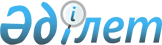 Азия-Тынық мұхит хабар тарату одағы (Asian Pacific Broadcasting Union) Бас Ассамблеясының қырық бiрiнші отырысын өткiзуге қаражат бөлу туралыҚазақстан Республикасы Премьер-Министрінің 2004 жылғы 13 қыркүйектегі N 261-ө өкімі

      2004 жылғы 20-27 қыркүйекте Алматы қаласында Азия-Тынық мұхит хабар тарату одағы (Asian Pacific Broadcasting Union) Бас Ассамблеясының қырық бiрiншi отырысын (бұдан әрi - отырыс) өткізуге байланысты: 

      Қазақстан Республикасының Сыртқы iстер министрлiгi Қазақстан Республикасының Ақпарат министрлiгiне белгiленген тәртiппен отырысты өткізуге 2004 жылға арналған республикалық бюджетте "Өкiлдiк шығыстар" бағдарламасы бойынша көзделген қаражат есебiнен 48912720 (қырық сегiз миллион тоғыз жүз он екi мың жетi жүз жиырма) теңге сомасында қаражат бөлсiн.       Премьер-Министр 
					© 2012. Қазақстан Республикасы Әділет министрлігінің «Қазақстан Республикасының Заңнама және құқықтық ақпарат институты» ШЖҚ РМК
				